Nakayoshi Gakko Arts and Crafts CommitteeClass:	ToraProject:	Go Bag Sewing—MUST BE DONE DURING SESSIONMaterial:	(17) 8” x 8” denim squares embroidered by students
(17) 8” x 8” plain denim squares to match
19 yards of Cording cut into (34) 20” lengthsInstructions:	Iron the artwork so it lies flat and then pin each embroidered front to a plain back with the right sides of the fabric together.	Sew the Side and Bottom Edges:  Starting with a side edge, sew 1” down from the top edge of the bag.  (Seams should be 5/8” deep.)  Leave a 1/2” gap and then continue sewing the remainder of the first side seam.  Sew across the bottom edge, and up the opposite side of the bag.  Stop 1-1/2” from the top edge of the bag.  Leave another 1/2” gap and then sew the remaining inch to the top edge. 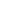 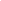 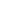 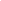 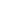 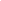                        8”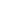 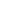                                       8”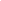 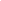 	Trim the bottom corners, and turn the bags right side out.  Press flat.	Sew the Casings:  Fold down 1” along the top edges of the bag towards the inside of the bag.  Sew a 5/8” seam along the top edge of the bag.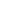 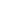 	Inserting Cording:  Insert one piece of 20”cording through one side slit in the casing and then back through the other side returning to the same opening where you started.  Knot cording ends together.Insert a second piece of cording starting from the opposite side slit on the bag.  Thread completely around returning to the same opening that you started from.  Knot the ends of the second cording together.	Finished size: 7” x 6.75”Due Date:	Before the end of session.	Thank you in advance for your help.  ☺